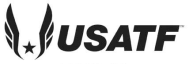   Date ____________                                                            Start Time_________  Competition _____________________________________________________  EVENT/DISTANCE____________          	  Male/Female (circle) AGE GROUP________ PENALTY TIME _____seconds	  Competitor                            Hip        Stopwatch/         Time                 Time Bib Number                       Number      Timer ID             IN                   OUT   & Name	___________________________________________________________________________________________________________________________________________________________________________________________________________________________________________________________________________________________________________________________________________________________________________________________________________________________________________________________________________________________________________________________________________________________________________________________________________________________________________________________________________________________________________________________________________________________________________________________________________________________ POST-FINISH PENALTIES (not served in the Penalty Zone, to communicate to the                                                                        Chief Judge, Referee, and Timing Officials)   Bib Number               Name                              Hip Number       Penalty to be assessed (seconds)____________________________________________________________________________________________________________________________________________________________________________________________________________________________________________________________________________________________________________________________________________________________________________________NAME____________________________ Official’s #__________                                                                                                       Head Penalty Zone OfficialSIGNATURE ____________________________________________________ NAME____________________________ Official’s #__________                                                                                                       Penalty Zone TimerSIGNATURE ____________________________________________________ NAME____________________________ Official’s #__________                                                                                                                                          Referee or Chief JudgeSIGNATURE   Date ____________                                                            Start Time_________  Competition _____________________________________________________  EVENT/DISTANCE____________          	  Male/Female (circle) AGE GROUP________ PENALTY TIME _____seconds	  Competitor                            Hip        Stopwatch/         Time                 Time Bib Number                       Number      Timer ID             IN                   OUT   & Name	___________________________________________________________________________________________________________________________________________________________________________________________________________________________________________________________________________________________________________________________________________________________________________________________________________________________________________________________________________________________________________________________________________________________________________________________________________________________________________________________________________________________________________________________________________________________________________________________________________________________ POST-FINISH PENALTIES (not served in the Penalty Zone, to communicate to the                                                                        Chief Judge, Referee, and Timing Officials)   Bib Number               Name                              Hip Number       Penalty to be assessed (seconds)____________________________________________________________________________________________________________________________________________________________________________________________________________________________________________________________________________________________________________________________________________________________________________________NAME____________________________ Official’s #__________                                                                                                       Head Penalty Zone OfficialSIGNATURE ____________________________________________________ NAME____________________________ Official’s #__________                                                                                                       Penalty Zone TimerSIGNATURE ____________________________________________________ NAME____________________________ Official’s #__________                                                                                                                                         Referee or  Chief JudgeSIGNATURE   Date ____________                                                            Start Time_________  Competition _____________________________________________________  EVENT/DISTANCE____________          	  Male/Female (circle) AGE GROUP________ PENALTY TIME _____seconds	  Competitor                            Hip        Stopwatch/         Time                 Time Bib Number                       Number      Timer ID             IN                   OUT   & Name	___________________________________________________________________________________________________________________________________________________________________________________________________________________________________________________________________________________________________________________________________________________________________________________________________________________________________________________________________________________________________________________________________________________________________________________________________________________________________________________________________________________________________________________________________________________________________________________________________________________________ POST-FINISH PENALTIES (not served in the Penalty Zone, to communicate to the                                                                        Chief Judge, Referee, and Timing Officials)   Bib Number               Name                              Hip Number       Penalty to be assessed (seconds)____________________________________________________________________________________________________________________________________________________________________________________________________________________________________________________________________________________________________________________________________________________________________________________NAME____________________________ Official’s #__________                                                                                                       Head Penalty Zone OfficialSIGNATURE ____________________________________________________ NAME____________________________ Official’s #__________                                                                                                       Penalty Zone TimerSIGNATURE ____________________________________________________ NAME____________________________ Official’s #__________                                                                                                                                          Referee or Chief JudgeSIGNATURE An example is to the left.Athletes 1215, 1219, and 1492 served 60-second penalties in the Penalty Zone during the race.Athlete 1218 finished the race but received three red cards after passing the Red Card Posting Board on the last lap.  NOTE: The Chief Judge should indicate that a 60-second penalty must be added to the athlete’s finish time; the “SUMMARY OF RACE WALK DISQUALIFICATIONS & TIME PENALTIES” form should be used to communicate this information to the Referee and Timing Officials.